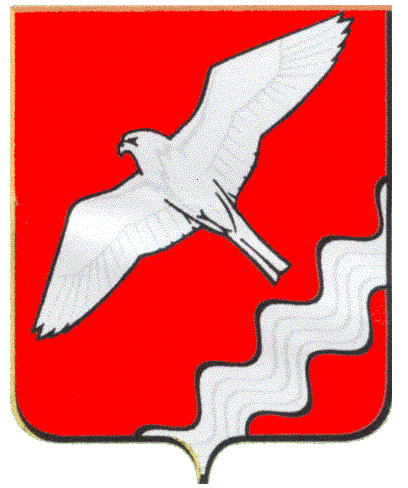 АДМИНИСТРАЦИЯ МУНИЦИПАЛЬНОГО ОБРАЗОВАНИЯ КРАСНОУФИМСКИЙ ОКРУГПОСТАНОВЛЕНИЕот 29.04.2019 г.     № 268г. КрасноуфимскОб утверждении Плана мероприятий по снижению неформальной занятости на территории МО Красноуфимский округ на 2019 – 2021 годыВо исполнение п. 5.4. Протокола заседания Координационного совета по вопросам оплаты труда и легализации трудовых отношений в режиме видеоконференции от 15.03.2019 № 17, в соответствии с распоряжением Правительства Свердловской области от 07.03.2019 № 85-РП «Об утверждении Плана мероприятий, направленных на снижение неформальной занятости в Свердловской области, на 2019-2021 годы», с учетом рекомендаций по актуализации плана мероприятий, направленных на снижение неформальной занятости в муниципальном образовании, расположенном на территории Свердловской области (разработаны Департаментом по труду и занятости населения Свердловской области),  руководствуясь ст. 26,31 Устава МО Красноуфимский округП О С Т А Н О В Л Я Ю:Утвердить План мероприятий по снижению неформальной занятости на территории МО Красноуфимский округ на 2019-2021 годы (далее – План) (прилагается).Рекомендовать Межрайонной ИФНС России № 2 по Свердловской области, ГУ – Управлению Пенсионного фонда Российской Федерации в городе Красноуфимске Свердловской  области (межрайонное), ГКУ «Красноуфимский ЦЗН»: принять участие в выполнении Плана в рамках установленных полномочий совместно с Администрацией МО Красноуфимский округ;ежеквартально, не позднее 20 числа последнего месяца отчетного квартала, предоставлять информацию о выполнении мероприятий, предусмотренных Планом, в комитет по экономике Администрации МО Красноуфимский округ.Разместить данное постановление на официальном сайте МО Красноуфимский округ.Контроль за исполнением настоящего постановления возложить на заместителя главы Администрации Муниципального образования Красноуфимский округ Г.А. Пастухову. Глава Муниципального образованияКрасноуфимский округ                                                                    О.В. Ряписов